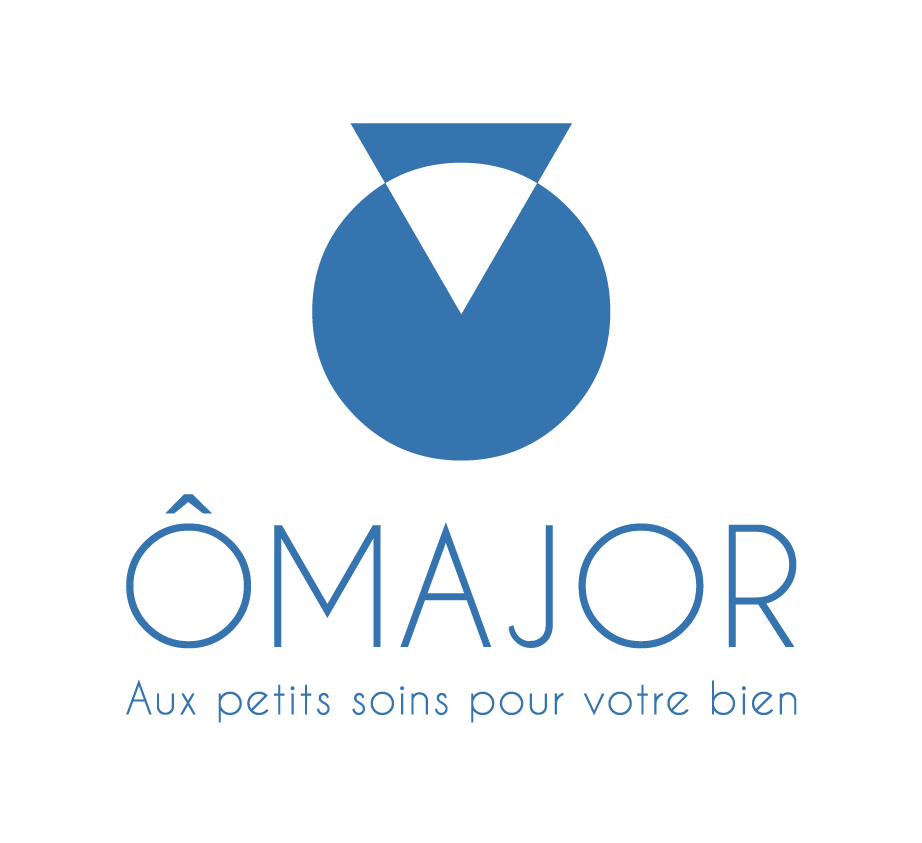 Contrat de prestation de servicesSaison 2017/2018Entre les soussignés :D’une part,Et D’autre part,Ci-après dénommées individuellement ou collectivement par la ou les « Partie(s) »,Il a été convenu ce qui suitLe présent Contrat a pour objet de définir et de déterminer les conditions et modalités dans lesquelles ÔMAJOR SERVICES s’engage à mettre en œuvre, au bénéfice du PROPRIETAIRE, les Prestations, et pour lesquelles le PROPRIETAIRE s’engage à verser à ÔMAJOR SERVICES la rémunération définie dans le présent Contrat.Droit applicable et Juridiction compétenteLe présent Contrat est soumis exclusivement au droit français.En cas de différend entre les Parties relatif au présent Contrat, son interprétation et/ou son exécution, et en l’absence de règlement amiable, les Parties, d’un commun accord, attribuent compétence aux tribunaux compétents de Paris.Durée du contratLe présent Contrat prendra effet à compter du 1er novembre 2017 pour une durée d’un (1) an, soit jusqu’au 1er novembre 2018. Modalité d’exécution des PrestationsDéfinition des PrestationsLe PROPRIETAIRE pourra confier à ÔMAJOR SERVICES, un ensemble de missions relatives à la mise en œuvre des Prestations, comprenant notamment sans que l’énonciation en soit limitative (ci-après les « Prestations ») : la réalisation de ménage de fin de séjour ;la réalisation de ménage intermédiaire, en semaine ;la maintenance et le ménage « à blanc » ou « dégraissage » en intersaison ;la location de draps, serviettes, tapis de bain, peignoir (comprenant la blanchisserie et le repassage/pliage pour les draps) ;plus largement, la fourniture de services de conciergerie.Les Prestations ainsi que les conditions et modalités de mise en œuvre sont plus amplement détaillées en ANNEXE 1 : Détails des Prestations.Lieu d’exécution des PrestationsLes Prestations exécutées dans le cadre du Contrat seront réalisées dans le BIEN du PROPRIETAIRE.Le PROPRIETAIRE autorise ÔMAJOR SERVICES à avoir accès au BIEN pour l’exécution des Prestations exclusivement. Dans le cas où ÔMAJOR SERVICES devait passer par une centrale pour la mise à disposition d’un moyen d’accès (Ex : Pierre & Vacances – Arc 1950 avec l’attribution de badges magnétiques), les demandes seront formalisées à l’avance par email en mettant le PROPRIETAIRE en copie.Création d’une Commande Pour toute Commande, le PROPRIETAIRE devra :soit se connecter sur le site http://www.o-major.com/ dans l’espace client pour soumettre la demande d’intervention ;soit envoyer un mail à l’adresse « order@o-major.com » avec en pièce jointe le document Excel complété (voir en ANNEXE 4 : Formulaire de commande).Pour la confirmation de la Commande :La Commande doit parvenir à ÔMAJOR SERVICES dans un délai de quatre (4) jours avant la date d’intervention, permettant de programmer la prise en charge de l’appartement par nos équipes ;Dans un délai inférieur à cinq (4) jours, une majoration sera appliquée pour assurer la prise en charge (voir en ANNEXE 2 : Grille tarifaire saison 2017 - 2018).Annulation d’une CommandeLes Prestations de ménage et de location de linge devront être annulée par le PROPRIETAIRE au moins soixante-douze (72) heures avant la date de réalisation. Pour une annulation dans les soixante-douze (72) heures avant la prestation, cinquante (50) pourcent du prix de la Prestation sera retenu et facturé. Suivi des PrestationsOMAJOR SERVICES assure un contrôle systématique, à la suite de chaque Prestation, de la bonne réalisation des interventions. Ce suivi opérationnel de l’activité a pour but de garantir la qualité des Prestations offertes aux PROPRIETAIRES conformément au Contrat.OMAJOR SERVICES fournit au PROPRIETAIRE des détails sur le déroulement des Prestations. Les informations sont publiées sur www.o-major.com dans l’espace client, au maximum dans les soixante-douze (72) heures après la Prestation. Niveau de saleté ou dégradations importantsDans le cas où ÔMAJOR SERVICES constatait une dégradation ou un niveau de saleté nuisant à la bonne réalisation ou à la qualité des Prestations, ÔMAJOR SERVICES assurera la réalisation des Prestations pour lesquels il s’est engagé mais pourra être contraint de facturer une Prestation complémentaire. Le montant facturé sera basé sur le temps et les moyens engagés en sus de la prestation initiale.  Ce montant ne pourra dépasser cinquante (50) pourcent du prix d’une prestation de ménage de fin de séjour.ÔMAJOR SERVICES devra apporter une justification au PROPRIETAIRE de la qualification de « niveau de saleté ou dégradations importants » s’appuyant notamment sur la fourniture de photos.Travaux complémentairesDes travaux complémentaires pourront être effectués. Ils feront alors l’objet d’une Commande par le PROPRIETAIRE et la réalisation d’un devis par ÔMAJOR SERVICE, qui sera ensuite soumis à validation au PROPRIETAIRE avant l’engagement des travaux.RéclamationsToute réclamation doit être adressée par courrier à : ÔMAJOR SERVICES, Avenue du stade, Les Jardins du Rochefort, 73700 Bourg-Saint-Maurice ou sur le site www.o-major.com dans la rubrique « nous contacter ».Non sollicitation en directLe PROPRIETAIRE s’interdit d’embaucher directement ou de faire embaucher le personnel d’ÔMAJOR SERVICES ayant travaillé́ à son domicile. L’interdiction est valable pour une durée de douze (12) mois à compter de la dernière intervention de ÔMAJOR SERVICES pour le PROPRIETAIRE.Engagement des partiesLe PROPRIETAIRELe PROPRIETAIRE s'engage à payer à ÔMAJOR SERVICES la rémunération due suivant les conditions définies à l’ANNEXE 2 : Grille tarifaire saison 2017 - 2018.Le PROPRIETAIRE informera dans les meilleurs délais ÔMAJOR SERVICES de tous travaux effectués ou nouveau matériel installé́ qui pourraient impacter les Prestations sous la responsabilité de ÔMAJOR SERVICES.Le PROPRIETAIRE mettra à disposition d’ÔMAJOR SERVICES l'ensemble des documentations en sa possession nécessaires à la bonne réalisation des Prestations.Etant précisé que la responsabilité de ÔMAJOR SERVICES ne pourra être retenue en cas de manquement du PROPRIETAIRE à l'une des obligations définies ci-dessus et ayant empêché́ ÔMAJOR SERVICES d'intervenir normalement.ÔMAJOR SERVICESÔMAJOR SERVICES, en tant que professionnel, s’engage à :exécuter les Prestations dans le respect des règles de déontologie et de qualité de la profession ;s’acquitter, pendant toute la durée du présent Contrat de l’obligation d’information, d’alerte et de conseil qu’il reconnaît avoir à l’égard du PROPRIETAIRE ;exécuter les Prestations dans les délais qui lui seront impartis ;respecter l’ensemble de la réglementation applicable à son activité et aux Prestations effectuées à l’occasion de l’exécution du présent Contrat. A cet égard, il déclare disposer de l’ensemble des habilitations et autorisations administratives nécessaires ;adapter la Prestation selon le cahier des charges d’AFNOR Certification.ÔMAJOR SERVICES sera seul responsable des moyens humains, logistiques et matériels qu’il doit mettre en œuvre pour garantir la bonne exécution des Prestations et ne pourra prétendre à aucune autre rémunération que celle mentionnée au présent Contrat.ÔMAJOR SERVICES déclare être titulaire de toutes autorisations, immatriculations et agréments administratifs nécessaires et s'engage à les maintenir en vigueur pendant toute la durée du présent Contrat. ÔMAJOR SERVICES déclare se trouver à ce jour, en totale conformité avec la législation concernant la sécurité des travailleurs et, le cas échéant, les règles environnementales. La société ÔMAJOR SERVICES pourra librement recourir sans l'accord préalable du PROPRIETAIRE à une quelconque forme de cession, délégation ou substitution et/ou sous-traitance pour l'exécution des Prestations, ÔMAJOR SERVICES demeurant en tout état de cause responsable de la réalisation directe ou indirecte des Prestations.Pendant toute la durée des présentes, ÔMAJOR SERVICES aura l'usage, la direction et le contrôle des Prestations sous sa seule, pleine et entière responsabilité́. ÔMAJOR SERVICES prendra à cette fin toutes dispositions utiles et nécessaires pour prévenir un éventuel dommage.Conditions financièresLes tarifsLes prix applicables au présent Contrat sont indiqués en ANNEXE 2 : Grille tarifaire saison 2017 - 2018. Ces prix sont fermes pour la durée du Contrat.ParrainageDe convention expresse, afin de rémunérer l’apport de chiffre d’affaires concrétisé par un volume de missions rémunératrices pour OMAJOR SERVICES, par le PROPRIETAIRE, à l’occasion de l’apport de chaque nouveau client, OMAJOR SERVICES pourra mettre en place des campagnes de parrainage.Chaque nouveau client devra préciser le code parrain / code remise sur le Contrat qu’il signera avec OMAJOR SERVICES et sera validé comme « Filleul » dès lors qu’il aura commandé sa première Prestation de ménage à OMAJOR SERVICES. Une fois le statut de « Filleul » validé, le nouveau client bénéficiera d’un avoir qui sera automatiquement appliqué sur sa prochaine facture éditée par OMAJOR SERVICES. A cette occasion, le PROPRIETAIRE « Parrain » bénéficiera également d’un avoir.Les modalités, et notamment le montant des avoirs, seront communiquées durant les campagnes de parrainage. ÔMAJOR SERVICES reste seul décisionnaire quant au nombre, à la période et à la fréquence de mise en place de ces campagnes.TaxesLes prix s’entendent toutes taxes comprises et comprennent la fourniture de main d’œuvre, du matériel, des produits d’entretien et autres consommables pour la bonne exécution des Prestations.Règlement des PrestationsLes services proposés par ÔMAJOR SERVICES seront facturés au PROPRIETAIRE en fin de mois ; le règlement sera assuré par prélèvement sécurisé le 16 du mois suivant.Principes du prélèvementEn application du décret n°2013-346 publié au JO le 25 avril 2017, précisant notamment les mentions liées à la facturation, aux conditions de mandat de facturation, et les modalités de la facturation électronique, ÔMAJOR SERVICES a mis en place un service sécurisé de prélèvement SEPA en partenariat avec la banque BNP Paribas.Ainsi, en signant le présent Contrat, le PROPRIETAIRE autorise la société ÔMAJOR SERVICES à régulariser le paiement des factures dues par prélèvement SEPA en euros. A cet effet, « BNP Paribas - Securities Services » sera autorisé à envoyer des instructions à la banque du PROPRIETAIRE pour débiter son compte, et la banque du PROPRIETAIRE procédera au débit du compte conformément aux instructions de « BNP Paribas - Securities Services ».Conformément à la réglementation, le PROPRIETAIRE sera informé par email de chaque prélèvement 15 jours avant l’opération (soit le 1er de chaque mois). Les avis de prélèvement sont également disponibles sur le site http://www.o-major.com dans l’espace client. Le PROPRIETAIRE pourra à tout moment, pendant une durée de 8 semaines après la date de prélèvement, rejeter ce dernier. Il devra se rapprocher de sa banque pour valider les modalités. Les avantages du paiement dématérialisé :Simplicité : après l’accord des parties, le règlement des Prestations (en France comme à l’étranger dans la zone SEPA) se fait de manière rapide et sans avoir à transmettre des coordonnées bancaires, ou bien carte bleue ;Souplesse : le PROPRIETAIRE peut activer différentes notifications lui permettant d’être rassuré sur le processus de facturation (sur le site http://www.o-major.com) ;Dématérialisé : la transaction mais également le suivi (devis, factures, historique des règlements) sont disponibles en version numérique sur le site http://www.o-major.com ;Sécurisé : les transactions sont réalisées via la banque BNP Paribas en s’appuyant sur la plate-forme Netcash ;Remboursement : le PROPRIETAIRE bénéficie du droit d’être remboursé par sa banque selon les conditions décrites dans la convention qu’il aura signée avec elle. Une demande de remboursement doit être présentée dans les 8 semaines suivant la date de débit du compte pour un prélèvement autorisé. DiversToute demande de renseignement concernant les factures et les paiements subséquents, y compris les injonctions ou objections de payer, suppose obligatoirement la communication à ÔMAJOR SERVICES service comptabilité à l’adresse électronique suivante : accounting@o-major.com, du numéro de Commande, du numéro de la facture, lesquels seront spécifiés dès et dans l’objet de l’envoi électronique.Exécution du ContratDéroulement des PrestationsPour une intervention de ménage de fin de séjour, deux (2) intervenants se rendent sur le lieu d’exécution de la Prestation afin de réaliser leur mission de nettoyage selon le programme prédéfini par ÔMAJOR SERVICE. Les Prestations de ménage fin de séjour se déroulent entre 10h du matin et 16h le samedi. Sur place, une à deux gouvernantes vont faire le suivi des interventions pour contrôler la bonne réalisation et engager si besoin une Prestation complémentaire (à la charge d’ÔMAJOR SERVICES) pour obtenir le résultat attendu. A l’aide d’une application sur tablette connectée à distance, les informations du terrain sont partagées en interne, puis publiées sur le site http://www.o-major.com dans l’espace client du PROPRIETAIRE.Pour une intervention de ménage intermédiaire en semaine, le déroulement est identique mais le contrôle qualité n’est pas engagé dans la mesure où la nature de l’intervention est restreinte.Pour une intervention de ménage en intersaison, l’équipe et les missions sont adaptées mais le déroulement reste globalement le même.Pour une intervention d’entretien, un responsable technique se déplace et constate les travaux à mener. Un diagnostic est réalisé et est adressé au PROPRIETAIRE par email dans les soixante-douze (72) heures. Le diagnostic est associé, le cas échéant, à un devis chiffré ainsi qu’à une potentielle date de prise en charge. Si, suite au diagnostic, le coût de l’intervention s’avère inférieur à 150 euros, les travaux seront engagés sans délai, lors du déplacement (évitant des coûts de transport) et la facture sera adressée au PROPRIETAIRE pour règlement ;Si, suite au diagnostic, l’intervention s’avère urgente, le PROPRIETAIRE sera immédiatement contacté par téléphone pour établir les modalités de prise en charge ;Pour toute intervention d’entretien supérieure à 500 euros, un acompte de 30% sera demandé pour débuter la prestation ;Au même titre que pour le nettoyage, un contrôle sera effectué à la suite de chaque intervention pour confirmer que la qualité est au rendez-vous. Un rapport d’intervention sera également publié.Les éléments sont publiés dans le profil du PROPRIETAIRE sur le site http://www.o-major.com. Comportement loyal et bonne foiLes parties s’engagent à toujours se comporter l’une envers l’autre comme des partenaires loyaux et de bonne foi et notamment à s’informer mutuellement de toute difficulté qu’elles pourraient rencontrer à l’occasion de l’exécution du présent Contrat, notamment vis-à-vis de la clientèle. RésiliationRésiliation pour fauteSi l’une des Parties ne respecte pas l’une de ses obligations contractuelles au titre du Contrat, l’autre Partie peut résilier le présent Contrat de plein droit. Cette résiliation prendra effet trente (30) jours après avis formel de la Partie non-défaillante, par courrier recommandé avec accusé de réception, s’il n’a pas été remédié à ladite inexécution durant cette période, et ce sans préjudice des dommages-intérêts auxquels pourrait prétendre l’autre Partie.Inexécution des obligations et force majeureLes parties ne seront pas responsables de l'inexécution de leurs obligations si cette inexécution résulte d'un cas de force majeure. Dans tout autre cas d'inexécution totale ou partielle par les parties de leurs obligations, la responsabilité de la partie défaillante sera engagée. La résiliation conventionnelle ne porte aucun préjudice à l'obtention de dommages-intérêts en réparation du préjudice subi, que pourrait réclamer une partie du fait de l'inexécution par l'autre partie de ses obligations. Sont considérés comme cas de force majeure, lorsqu'ils entraînent pour l'une des parties l'impossibilité de remplir ses obligations, les faits énumérés ci-après : - les cas de guerre, de mobilisation générale, d'occupation militaire, d'émeute civile ; - les catastrophes naturelles déclarées ; - les cas d'incendie, d'inondation, de dégâts mécaniques et électriques, d'une importance telle que leurs conséquences ne puissent être compensées par les moyens dont disposent normalement les sociétés précitées ; - ainsi que tous les autres cas de force majeure généralement reconnus comme tels et non énumérés ci-dessus. Fait à PARIS, le 23/08/2017 en deux originaux dont un remis au client (faire précéder la signature de la mention "Lu et approuvé. Bon pour accord.").ÔMAJOR SERVICES		PROPRIETAIREM. Thierry WIES 		M.            Président	     Les AnnexesANNEXE 1 : Détails des Prestations Bilan intersaison : Gestion pour la saison + Nettoyage à blanc / dégraissage + Maintenance Cette prestation est OBLIGATOIRE la première année afin de pouvoir mettre en place le suivi qualité et la gestion à distance sur www.o-major.com. Ce bilan complet, pendant une période d’inactivité par exemple, génère un état de référence qui permettra de suivre l’évolution du bien pendant la saison à venir. Durant la saison, les comptes rendus d’intervention feront référence à ce bilan pour vous signaler d’éventuels écarts (ex : disparition d’un équipement sensible, dégradations constatées, …). Le PROPRIETAIRE sera informé de la planification des interventions qui se déroulent généralement entre les mois d’octobre et de décembre.Nettoyage à blanc / dégraissageA noter : 1 ÔMAJOR SERVICES assure uniquement le nettoyage intérieur avec vidange de la cheminée, ainsi que le vitrage. Le ramonage n’est pas inclus mais pourra faire l’objet d’une Prestation distincte (voir ANNEXE 2 : Grille tarifaire saison 2017 - 2018).2 Tous les objets oubliés et récupérés par ÔMAJOR SERVICES devront être stockés et mis à disposition de ÔMAJOR SERVICES pour les rétribuer aux clients, résidents.Cet entretien approfondi va également permettre de qualifier le bien avec l’édition du métrage pour la première intervention, la création du plan de l’appartement, le relevé des compteurs d’eau / électricité (pour suivre durant la saison le niveau de consommation), etc. Ces informations vont alimenter votre profil sur www.o-major.com mais également permettre de définir le processus de contrôle propre à votre appartement. ÔMAJOR SERVICES vous soumet des recommandations avec le cas échéant un plan d’actions d’entretien permettant d’éviter de futurs incidents. Ce plan d’actions pourra être accompagné de devis, permettant une prise de décision rapide quant aux suites à donner.Ce plan d’actions distinguera les types d’intervention de la manière suivante :Préventif : réparations permettant d’anticiper une dégradation qui risquerait d’entraîner d’importants travaux (ex : changement de joints), urgence faible ;Palliatif : réparations ponctuelles permettant de stabiliser la situation pour une durée assez courte (pour finir la saison), urgence moyenne à importante ;Correctif : réparation nécessitant une intervention dans les meilleurs délais, urgence importante.Nettoyage fin de séjour1 ÔMAJOR SERVICES a la responsabilité de sortir, nettoyer les poubelles et de remettre un sac neuf. Dans le cas d’un nombre important de poubelles laissées sur le lieu de réalisation des Prestations, une majoration pourra être appliquée (voir Niveau de saleté ou dégradations importants).2 ÔMAJOR SERVICES pourra ranger la vaisselle dans la mesure où elle est propre, ou bien si un cycle de lavage dans le lave-vaisselle est en cours et se terminant durant la Prestation. En effet, ÔMAJOR SERVICES ne pourra laver la vaisselle sale ni attendre la fin d’un cycle de lavage pour s’occuper du rangement. Dans ce cas, une majoration pourra être appliquée (voir Niveau de saleté ou dégradations importants).3 ÔMAJOR SERVICES assure uniquement le nettoyage intérieur avec vidange de la cheminée, ainsi que le vitrage. Le ramonage n’est pas inclus mais pourra faire l’objet d’une Prestation distincte (voir ANNEXE 2 : Grille tarifaire saison 2017 - 2018).4 Tous les objets oubliés et récupérés par ÔMAJOR SERVICES devront être stockés et mis à disposition de ÔMAJOR SERVICES pour les rétribuer aux clients, résidents.5 Gestion : La gestion est incluse avec la Prestation « Nettoyage intersaison / à blanc / dégraissage ».Nettoyage intermédiaire / en semaine1 Le changement des serviettes ou des draps implique la blanchisserie pour les serviettes et/ou draps sales et la mise en place de nouveaux pack serviettes/draps. C’est facultatif et le PROPRIETAIRE devra le préciser lors de la Commande.Prestation de location de lingeÔMAJOR SERVICES vous propose une formule de location de linge, incluant la blanchisserie, le repassage et la préparation sous format de kit :kit lit simple : comprend un grand drap, une housse de couette double, 2 taies d’oreiller ;kit lit double : comprend un drap simple, une housse de couette simple, 1 taie d’oreiller ;kit serviettes (par personne) : comprend une grande serviette de bain, une petite serviette, un tapis de douche par pièce d’eau.Kit serviettes + peignoir/chausson (par personne) : kit serviettes auquel s’ajoute 1 peignoir et une paire de chaussons.Prestation de réparationL’appel aux services d’un technicien peut se faire tous les jours, 24h/24h 7j/7J depuis le site www.o-major.com. Si le dépannage requiert I‘intervention d'un tiers professionnel, ÔMAJOR SERVICES le signalera au PROPRIETAIRE à travers le compte rendu d’intervention et la notification associée.En cas d’urgence, ÔMAJOR SERVICES pourra faire intervenir un technicien dans les 24h suivant le type de sollicitation. Boutique en ligneAfin de vous faciliter la vie courante, et bénéficier de tarifs négociés avec les principaux fournisseurs en hôtellerie, en produits locaux ou encore en décoration, ÔMAJOR SERVICES vous propose une boutique en ligne. Le catalogue proposé sera amené à évoluer en fonction des demandes des PROPRIETAIRES ainsi qu’à la politique de référencement de ÔMAJOR SERVICES.ANNEXE 2 : Grille tarifaire saison 2017 – 2018A noter : tous les tarifs sont en ligne sur www.o-major.com.1 Saison d’été : il s’agit de la période d’ouverture de la station pour l’été. Les dates exactes seront fournies ultérieurement.1 Les frais de devis (incluant le transport) pourront être déduits de toute intervention si le montant est supérieur à 350 eurosANNEXE 3 : Mandat pour le prélèvement SEPA ANNEXE 4 : Formulaire de commandeCe formulaire sera disponible en version dématérialisée dans votre espace client sur www.o-major.com La société ÔMAJOR SERVICES, Société par Actions Simplifiée Unipersonnelle (SASU) au capital de cinq mille euros (5.000 euros) dont le siège social est situé Avenue du stade, Les Jardins du Rochefort, 73700 Bourg-Saint-Maurice, immatriculée au RCS de Chambéry sous le numéro 830 731 956, propriétaire du site www.o-major.com, déclaré à la CNIL le 12 juillet 2017 dont la marque Ômajor est déposée à l’INPI sous le numéro 4374219.Représentée par Monsieur Thierry WIES, dûment habilité à l’effet des présentes en sa qualité de fondateur et président.La société ÔMAJOR SERVICES, Société par Actions Simplifiée Unipersonnelle (SASU) au capital de cinq mille euros (5.000 euros) dont le siège social est situé Avenue du stade, Les Jardins du Rochefort, 73700 Bourg-Saint-Maurice, immatriculée au RCS de Chambéry sous le numéro 830 731 956, propriétaire du site www.o-major.com, déclaré à la CNIL le 12 juillet 2017 dont la marque Ômajor est déposée à l’INPI sous le numéro 4374219.Représentée par Monsieur Thierry WIES, dûment habilité à l’effet des présentes en sa qualité de fondateur et président.La société ÔMAJOR SERVICES, Société par Actions Simplifiée Unipersonnelle (SASU) au capital de cinq mille euros (5.000 euros) dont le siège social est situé Avenue du stade, Les Jardins du Rochefort, 73700 Bourg-Saint-Maurice, immatriculée au RCS de Chambéry sous le numéro 830 731 956, propriétaire du site www.o-major.com, déclaré à la CNIL le 12 juillet 2017 dont la marque Ômajor est déposée à l’INPI sous le numéro 4374219.Représentée par Monsieur Thierry WIES, dûment habilité à l’effet des présentes en sa qualité de fondateur et président.Nom :WIESWIESPrénom :ThierryThierryAdresse :43 bis avenue Reille43 bis avenue ReilleCode postal :7501475014Ville : PARIS - FRANCEPARIS - FRANCETéléphone :+33 (0) 6 333 89 888+33 (0) 6 333 89 888Email :thierry.wies@o-major.com thierry.wies@o-major.com Ci-après dénommée « ÔMAJOR SERVICES »Ci-après dénommée « ÔMAJOR SERVICES »Ci-après dénommée « ÔMAJOR SERVICES »Le client concerné par ce Contrat de Prestations :Le client concerné par ce Contrat de Prestations :Le client concerné par ce Contrat de Prestations :Le client concerné par ce Contrat de Prestations :Le client concerné par ce Contrat de Prestations :Le client concerné par ce Contrat de Prestations :Nom :Code remise :LAUNCH2017Prénom :Adresse :Code postal :Ville :Pays : Téléphone :Email :Ci-après dénommée « PROPRIETAIRE »Ci-après dénommée « PROPRIETAIRE »Ci-après dénommée « PROPRIETAIRE »Ci-après dénommée « PROPRIETAIRE »Ci-après dénommée « PROPRIETAIRE »Ci-après dénommée « PROPRIETAIRE »Précisions sur le bien immobilier concerné :Précisions sur le bien immobilier concerné :Précisions sur le bien immobilier concerné :Précisions sur le bien immobilier concerné :Précisions sur le bien immobilier concerné :Précisions sur le bien immobilier concerné :Précisions sur le bien immobilier concerné :Précisions sur le bien immobilier concerné :Station :ARC 1950 LE VILLAGEARC 1950 LE VILLAGEARC 1950 LE VILLAGEARC 1950 LE VILLAGEARC 1950 LE VILLAGEARC 1950 LE VILLAGERésidence :Etage :N° Appartement :  N° Appartement :  Type de bien :   Appartement  Appartement  Appartement 	  Chalet/maison Autre : Format : Simple         	 Duplex        	 Triplex Simple         	 Duplex        	 Triplex Simple         	 Duplex        	 Triplex Simple         	 Duplex        	 Triplex Simple         	 Duplex        	 Triplex Simple         	 Duplex        	 Triplex Simple         	 Duplex        	 TriplexCheminée : Oui              	 Non Oui              	 Non Oui              	 Non Oui              	 Non Oui              	 Non Oui              	 Non Oui              	 NonMode d’accès : Clés           	 badge magnétique Clés           	 badge magnétique Clés           	 badge magnétique Clés           	 badge magnétique Clés           	 badge magnétique Clés           	 badge magnétique Clés           	 badge magnétiqueCi-après dénommée le « BIEN »Ci-après dénommée le « BIEN »Ci-après dénommée le « BIEN »Ci-après dénommée le « BIEN »Ci-après dénommée le « BIEN »Ci-après dénommée le « BIEN »Ci-après dénommée le « BIEN »Ci-après dénommée le « BIEN »Mise en place de la gestion pour la saisonMise en place de la gestion pour la saisonEnregistrement des spécificités de l'appartementInventaire de début de saisonBilan de maintenance et recommandations d’entretienAjustement des Prestations en fonction du BienAdaptation du contrôle en fonction du BienAdaptation du compte rendu d'interventionGestion de la planification et de l’organisation des interventionsContrôle de qualité de chaque prestationGestion administrative pour la saisonGestion de l'accès pour d'éventuelles interventions de copropriétéCuisineNettoyage / aspiration solNettoyage et dégraissage des placards et portes de placardsCuisineNettoyage des luminaires, radiateurs, interrupteurs et prises, portes, plinthesCuisineNettoyage et dégraissage plan de travail, évier, crédence, robinetterieCuisineNettoyage et dégraissage plaque de cuisson, réfrigérateur/congélateur, lave-vaisselleCuisineNettoyage et dégraissage du four, four micro-ondes, hotte aspiranteNettoyage complet et rangement de la vaisselle et accessoires de cuisineCuisineNettoyage et dégraissage des placards et portes de placardsCuisineNettoyage et désinfection de la poubelleCuisineDétartrage bouilloire, cafetièreNettoyage et dégraissage bouche d’aération (VMC)Salle de bainNettoyage / aspiration solNettoyage et dégraissage des placards et portes de placardsSalle de bainNettoyage des luminaires, sèche serviettes, interrupteurs et prises, portes, plinthesSalle de bainNettoyage et dégraissage baignoire, douche, paroi de douche, …Salle de bainNettoyage et dégraissage du lavabo, robinetterie, miroirSalle de bainNettoyage et dégraissage miroir, bouche d’aération (VMC)Salle de bainNettoyage et désinfection de la poubelleWCNettoyage / aspiration solNettoyage et dégraissage des placards et portes de placardsWCNettoyage des luminaires, radiateur, interrupteurs et prises, portes, plinthesWCNettoyage et dégraissage WC (cuvette, lunette, contours), brosse WCRemplacement papier toiletteNettoyage et dégraissage bouche d’aération (VMC)ChambresNettoyage / aspiration sol (y compris sous les lits)Nettoyage et dégraissage des placards et portes de placardsChambresNettoyage des luminaires, radiateur, interrupteurs et prises, portes, plinthesChambresRangement de la literie, des couettes et oreillersChambresLavage des protections de litSéjourNettoyage / aspiration sol (y compris sous les lits)Nettoyage et dégraissage du mobilier, des placards et portes de placardsSéjourNettoyage des luminaires, radiateur, interrupteurs et prises, portes, plinthesAspiration du canapé et fauteuilsNettoyage télévisionDiversNettoyage des vitres intérieures et extérieures sur tout l’appartementDiversAération et réorganisation de l'appartementDiversNettoyage de la cheminée1DiversNettoyage des plafonds et mursDiversBalayage du balcon / terrasse et lavage du mobilier de jardinDiversNettoyage des portes, poignéesRécupération de tous les objets oubliés2GestionGestion administrative pour la saisonBilan complet de l'appartement, recommandationsContrôle qualité par la gouvernante, comptes rendus d’intervention pour la saisonMaintenance techniqueMaintenance techniqueContrôle des installations de l’appartement (réseau d’eau et d’électricité, chauffages, isolation, …)Contrôles fonctionnels (électroménager, TV, portes, poignées, …)Recommandations générales et techniques pour le BienDevis pour les recommandations émisesPrise en charges des petites interventions (une heure maximum)Planification et organisation des interventionsContrôle de qualité de chaque prestationRéalisation et partage d'un compte rendu d'interventionCuisineNettoyage / aspiration solCuisineNettoyage plan de travail, évier, crédence, robinetterieCuisineNettoyage plaque de cuissonCuisineNettoyage du réfrigérateur / congélateurCuisineNettoyage et rangement du lave-vaisselleCuisineRangement du plan de travail, de la vaisselle propre1CuisineNettoyage et dégraissage du four, four micro-ondesCuisineEvacuation des denrées périssablesCuisineNettoyage des placards et portes de placardsSalle de bainNettoyage / aspiration solSalle de bainNettoyage baignoire, douche, paroi de doucheSalle de bainNettoyage du lavabo, robinetterieSalle de bainNettoyage des placards et portes de placardsSalle de bainNettoyage miroirWCNettoyage / aspiration solDépoussiérage des meubles Nettoyage WC, désinfection de la cuvette, brosse WC Remplacement papier toiletteChbNettoyage / aspiration sol (y compris sous les lits)Dépoussiérage des meubles ChbArrangement des lits (lits faits), des couettes et oreillersSéjourNettoyage / aspiration sol (y compris sous les meubles)SéjourDépoussiérage des meublesAspiration des canapé et fauteuilDiversNettoyage des vitres intérieures et extérieures de tout l’appartementNettoyage et désinfection des poubelles (cuisine, SDB, WC, …)2Nettoyage de la cheminée3DiversAération de l'appartementDiversRéorganisation de l'appartementDiversDépoussiérage des plinthes, luminaires, radiateursDiversEvacuation des détritus sur le balcon / la terrasseRécupération de tous les objets oubliés4Gestion5Suivi de l’état de l’appartement, recommandationsContrôle qualité par la gouvernante, comptes rendus d’interventionPilotage des PrestationsPilotage des PrestationsPilotage des PrestationsPlanification et organisation des interventionsContrôle de qualité de chaque prestationRéalisation et partage d'un compte rendu d'interventionCuisineNettoyage / aspiration solSalle de bainNettoyage / aspiration solSalle de bainNettoyage baignoire, douche, paroi de doucheSalle de bainNettoyage du lavabo, robinetterieSalle de bainNettoyage miroirWCNettoyage WC, désinfection de la cuvette, brosse WC Remplacement papier toiletteChangement des serviettes1ChbNettoyage / aspiration sol ChbArrangement des lits (lits faits), des couettes et oreillersChangement des draps1SéjourNettoyage / aspiration solSéjourDépoussiérage des meublesDiversNettoyage et désinfection des poubelles (cuisine, SDB, WC, …)DiversAération de l'appartementStudioStudio1 chambre1 chambre2 chambres2 chambres3 chambres3 chambres4 chb et +4 chb et +Bilan intersaison451,00 €451,00 €488,00 €488,00 €539,00 €539,00 €593,00 €593,00 €644,00€644,00€Entretien techniqueContrôle des installations (électrique, eau, isolation, …)InclusInclusBilan et recommandations techniquesInclusInclusIntervention mineure (moins de 30 min, non urgente)InclusInclusDevis détaillé pour une intervention de maintenanceInclusInclusFiche technique du bien (plan, cotation, compteur, …)InclusNettoyage à blanc / dégraissagePrestations de ménageInclusShampoing moquette/tapisInclusGestion administrative pour la saisonInclusFiche de la situation de référence du bien (état à date)InclusContrôle qualité par la gouvernanteInclusCompte rendu détaillé d'interventionInclusOption : ramonage annuel70,00 €Option : nettoyage canapé75,00 €Option : nettoyage fauteuil (par unité)35,00 €Option : blanchisserie couette lit simple15,00 €Option : blanchisserie couette lit double20,00 €Option : blanchisserie oreiller5,00 €Studio1 chambre2 chambres3 chambres4 chb et +Nettoyage courant, fin de séjour95,00 €104,00 €131,00 €154,00 €181,00 €7% de remise pour la saison d’été188,00 €97,00 €122,00 €143,00 €168,00 €Prestations de ménageInclusMise en place des kits toilette, accueil, lingeInclusContrôle qualité par la gouvernanteInclusCompte rendu détaillé d'interventionInclusKit de toilette Majolica, création Olivier Decoster4,50 €Kit d'accueil (épicerie, produits entretien, …)4,90 €Option : shampoing moquette/tapis (par m2)5,50 €Option : nettoyage canapé75,00 €Option : nettoyage fauteuil (par unité)35,00 €Option : balayage balcon et mobilier de jardin30,00 €Studio1 chambre2 chambres3 chambres4 chb et +Nettoyage intermédiaire, en semaine72,00 €72,00 €92,00 €106,00 €143,00 €7% de remise pour la saison d’été67,00 €67,00 €86,00 €99,00 €133,00 €Prestations de ménageInclusKit lit simple 8,00 €Kit lit double 14,00 €Kit serviettes6,00 €Kit de toilette Majolica, création Olivier Decoster4,50 €Kit d'accueil (épicerie, produits entretien, …)4,90 €Blanchisserie et location de linges Euros TTCKit lit simple : drap lit simple + housse de couette simple + 1 taie d'oreiller 8,00 € Kit lit double : draps lit double + housse de couette double + 2 taies d'oreiller 14,00 € Kit serviettes : 1 drap de bain + 1 serviette de toilette + 1 tapis/appartement 6,00 € Kit serviettes + peignoir : 1 drap de bain + 1 serviette de toilette + 1 tapis/appartement + 1 peignoir + 1 paire de chaussons13,60 €Entretien durant la saisonEuros TTCDemande de devis pour intervention rapide, transport inclus1Gratuit Demande de devis pour projet de rénovation (à déduire sur la réalisation), transport inclus1 55,00 € Tarif heure pour intervention courante (première heure indivisible) 65,00 € Tarif heure pour intervention urgente (première heure indivisible)98,00 € Frais de transports 45,00 € Matériel facturé en supplémentLocation d'appareils et équipements Euros TTCChaise haute pour enfant A la demande Lit parapluie A la demande Babycook A la demande Appareil à raclette A la demande Appareil à fondue A la demande Référence unique du Mandat Unique Mandate referenceMandat de prélèvement SEPA!_!_!_!_!_!_!_!_!_!_!_!_!_!_!_!_!_!_!_!_!_!_!_!_!_!_!_!_!_!_!Mandat de prélèvement SEPA!_!_!_!_!_!_!_!_!_!_!_!_!_!_!_!_!_!_!_!_!_!_!_!_!_!_!_!_!_!_!Mandat de prélèvement SEPA!_!_!_!_!_!_!_!_!_!_!_!_!_!_!_!_!_!_!_!_!_!_!_!_!_!_!_!_!_!_!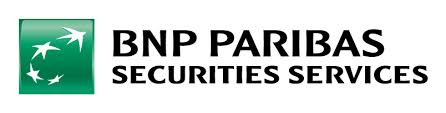 En signant ce formulaire de mandat, vous autorisez d’une part BNP Paribas Securities Services à envoyer des instructions à votre banque pour débiter votre compte, et d’autre part votre banque à débiter votre compte conformément aux instructions de BNP Paribas Securities Services.Vous bénéficiez du droit d’être remboursé par votre banque selon les conditions décrites dans la convention que vous avez passée avec elle. Une demande de remboursement doit être présentée dans les 8 semaines suivant la date de débit de votre compte pour un prélèvement autorisé. Veuillez complétez les champs marqués *En signant ce formulaire de mandat, vous autorisez d’une part BNP Paribas Securities Services à envoyer des instructions à votre banque pour débiter votre compte, et d’autre part votre banque à débiter votre compte conformément aux instructions de BNP Paribas Securities Services.Vous bénéficiez du droit d’être remboursé par votre banque selon les conditions décrites dans la convention que vous avez passée avec elle. Une demande de remboursement doit être présentée dans les 8 semaines suivant la date de débit de votre compte pour un prélèvement autorisé. Veuillez complétez les champs marqués *En signant ce formulaire de mandat, vous autorisez d’une part BNP Paribas Securities Services à envoyer des instructions à votre banque pour débiter votre compte, et d’autre part votre banque à débiter votre compte conformément aux instructions de BNP Paribas Securities Services.Vous bénéficiez du droit d’être remboursé par votre banque selon les conditions décrites dans la convention que vous avez passée avec elle. Une demande de remboursement doit être présentée dans les 8 semaines suivant la date de débit de votre compte pour un prélèvement autorisé. Veuillez complétez les champs marqués *By signing this mandate form, you authorise BNP PARIBAS Securities Services to send instructions to your bank to debit your account and your bank to debit your account in accordance with the instructions from BNP Paribas Securities Services.As part of your rights, you are entitled to a refund from your bank under the terms and conditions of your agreement with your bank. Arefund must be claimed within 8 weeks starting from the date on which your account was debited.Please complete all the fields marked *By signing this mandate form, you authorise BNP PARIBAS Securities Services to send instructions to your bank to debit your account and your bank to debit your account in accordance with the instructions from BNP Paribas Securities Services.As part of your rights, you are entitled to a refund from your bank under the terms and conditions of your agreement with your bank. Arefund must be claimed within 8 weeks starting from the date on which your account was debited.Please complete all the fields marked *Votre Nom****Your NameNom et Prénoms du débiteur / Name of the debtorNom et Prénoms du débiteur / Name of the debtorNom et Prénoms du débiteur / Name of the debtorNom et Prénoms du débiteur / Name of the debtorVotre adresse****Your AddressNuméro et nom de la rue / Street name and numberNuméro et nom de la rue / Street name and numberNuméro et nom de la rue / Street name and number****Code postal / Postal codeCode postal / Postal codeCode postal / Postal codeVille / City***Pays / CountryPays / CountryPays / CountryLes coordonnées de votre compte* !_!_!_!_!   !_!_!_!_!    !_!_!_!_!    !_!_!_!_!   !_!_!_!_!   !_!_!_!_!   !_!_!_!_!   !_!_!_!_!   !_!_ !* !_!_!_!_!   !_!_!_!_!    !_!_!_!_!    !_!_!_!_!   !_!_!_!_!   !_!_!_!_!   !_!_!_!_!   !_!_!_!_!   !_!_ !* !_!_!_!_!   !_!_!_!_!    !_!_!_!_!    !_!_!_!_!   !_!_!_!_!   !_!_!_!_!   !_!_!_!_!   !_!_!_!_!   !_!_ !* !_!_!_!_!   !_!_!_!_!    !_!_!_!_!    !_!_!_!_!   !_!_!_!_!   !_!_!_!_!   !_!_!_!_!   !_!_!_!_!   !_!_ !Your account numberNuméro d’identification international du compte bancaire – IBAN (International Bank Account Number)   / Account numberNuméro d’identification international du compte bancaire – IBAN (International Bank Account Number)   / Account numberNuméro d’identification international du compte bancaire – IBAN (International Bank Account Number)   / Account numberNuméro d’identification international du compte bancaire – IBAN (International Bank Account Number)   / Account number* !_!  !_!  !_!  !_!  !_!  !_!  !_!  !_!  !_!  !_!  !_!  !_!  !_!  !_!  !_!  !_!  !_!  * !_!  !_!  !_!  !_!  !_!  !_!  !_!  !_!  !_!  !_!  !_!  !_!  !_!  !_!  !_!  !_!  !_!  * !_!  !_!  !_!  !_!  !_!  !_!  !_!  !_!  !_!  !_!  !_!  !_!  !_!  !_!  !_!  !_!  !_!  * !_!  !_!  !_!  !_!  !_!  !_!  !_!  !_!  !_!  !_!  !_!  !_!  !_!  !_!  !_!  !_!  !_!  Code international d’identification de votre banque – BIC (Bank Identifier Code) / SWIFT BICCode international d’identification de votre banque – BIC (Bank Identifier Code) / SWIFT BICCode international d’identification de votre banque – BIC (Bank Identifier Code) / SWIFT BICCode international d’identification de votre banque – BIC (Bank Identifier Code) / SWIFT BICNom du créancierCreditor’s nameI.C.S.S.C.I.OMAJOR SERVICESNom du créancier / Creditor nameFR90ZZZ834EC2
Identifiant Créancier SEPA / Creditor identifier43 bis avenue Reille Numéro et nom de la rue / Street name and number75014                                    PARISCode Postal / Postal code         Ville / CityFRANCE
Pays / CountryOMAJOR SERVICESNom du créancier / Creditor nameFR90ZZZ834EC2
Identifiant Créancier SEPA / Creditor identifier43 bis avenue Reille Numéro et nom de la rue / Street name and number75014                                    PARISCode Postal / Postal code         Ville / CityFRANCE
Pays / CountryOMAJOR SERVICESNom du créancier / Creditor nameFR90ZZZ834EC2
Identifiant Créancier SEPA / Creditor identifier43 bis avenue Reille Numéro et nom de la rue / Street name and number75014                                    PARISCode Postal / Postal code         Ville / CityFRANCE
Pays / CountryOMAJOR SERVICESNom du créancier / Creditor nameFR90ZZZ834EC2
Identifiant Créancier SEPA / Creditor identifier43 bis avenue Reille Numéro et nom de la rue / Street name and number75014                                    PARISCode Postal / Postal code         Ville / CityFRANCE
Pays / CountryType de paiementPaiement récurrent / répétitif    Paiement récurrent / répétitif    Paiement récurrent / répétitif    Paiement ponctuel    Recurrent paymentRecurrent paymentRecurrent paymentOne-off payment*Veuillez signer ici!_!_!   !_!_!    !_!_!_!_!    Please sign hereDate / Date (DD MM YYYY)Signé à :City or town in which you are signingSigné à :City or town in which you are signing*Signé à :City or town in which you are signingSigné à :City or town in which you are signingLieu / LocationSigné à :City or town in which you are signingSigné à :City or town in which you are signing
Note : Vos droits concernant ce mandat sont expliqués dans un document que vous pouvez obtenir auprès de votre banque.Note: Your rights regarding the above mandate are explained in a statement that you can obtain from your bank.
Note : Vos droits concernant ce mandat sont expliqués dans un document que vous pouvez obtenir auprès de votre banque.Note: Your rights regarding the above mandate are explained in a statement that you can obtain from your bank.
Note : Vos droits concernant ce mandat sont expliqués dans un document que vous pouvez obtenir auprès de votre banque.Note: Your rights regarding the above mandate are explained in a statement that you can obtain from your bank.
Note : Vos droits concernant ce mandat sont expliqués dans un document que vous pouvez obtenir auprès de votre banque.Note: Your rights regarding the above mandate are explained in a statement that you can obtain from your bank.
Note : Vos droits concernant ce mandat sont expliqués dans un document que vous pouvez obtenir auprès de votre banque.Note: Your rights regarding the above mandate are explained in a statement that you can obtain from your bank.Les informations contenues dans le présent mandat, qui doit être complété́, sont destinées à n'être utilisées par le créancier que pour la gestion de sa relation avec son client. Elles pourront donner lieu à l'exercice, par ce dernier, de ses droits d'oppositions, d'accès et de rectification tels que prévus aux articles 38 et suivants de la loi n° 78-17 du 6 janvier 1978 relative à l'informatique, aux fichiers et aux libertés.The information contained on this mandate, which should be filled out, may only be used for customer relationship management by the creditor. According articles 38 and following of Act No. 78-17 of 6 January 1978 to the 'IT & Freedom Law', the debtor profits from a right of access, of correction, and opposition to the information which concern his data.Les informations contenues dans le présent mandat, qui doit être complété́, sont destinées à n'être utilisées par le créancier que pour la gestion de sa relation avec son client. Elles pourront donner lieu à l'exercice, par ce dernier, de ses droits d'oppositions, d'accès et de rectification tels que prévus aux articles 38 et suivants de la loi n° 78-17 du 6 janvier 1978 relative à l'informatique, aux fichiers et aux libertés.The information contained on this mandate, which should be filled out, may only be used for customer relationship management by the creditor. According articles 38 and following of Act No. 78-17 of 6 January 1978 to the 'IT & Freedom Law', the debtor profits from a right of access, of correction, and opposition to the information which concern his data.Les informations contenues dans le présent mandat, qui doit être complété́, sont destinées à n'être utilisées par le créancier que pour la gestion de sa relation avec son client. Elles pourront donner lieu à l'exercice, par ce dernier, de ses droits d'oppositions, d'accès et de rectification tels que prévus aux articles 38 et suivants de la loi n° 78-17 du 6 janvier 1978 relative à l'informatique, aux fichiers et aux libertés.The information contained on this mandate, which should be filled out, may only be used for customer relationship management by the creditor. According articles 38 and following of Act No. 78-17 of 6 January 1978 to the 'IT & Freedom Law', the debtor profits from a right of access, of correction, and opposition to the information which concern his data.Les informations contenues dans le présent mandat, qui doit être complété́, sont destinées à n'être utilisées par le créancier que pour la gestion de sa relation avec son client. Elles pourront donner lieu à l'exercice, par ce dernier, de ses droits d'oppositions, d'accès et de rectification tels que prévus aux articles 38 et suivants de la loi n° 78-17 du 6 janvier 1978 relative à l'informatique, aux fichiers et aux libertés.The information contained on this mandate, which should be filled out, may only be used for customer relationship management by the creditor. According articles 38 and following of Act No. 78-17 of 6 January 1978 to the 'IT & Freedom Law', the debtor profits from a right of access, of correction, and opposition to the information which concern his data.Les informations contenues dans le présent mandat, qui doit être complété́, sont destinées à n'être utilisées par le créancier que pour la gestion de sa relation avec son client. Elles pourront donner lieu à l'exercice, par ce dernier, de ses droits d'oppositions, d'accès et de rectification tels que prévus aux articles 38 et suivants de la loi n° 78-17 du 6 janvier 1978 relative à l'informatique, aux fichiers et aux libertés.The information contained on this mandate, which should be filled out, may only be used for customer relationship management by the creditor. According articles 38 and following of Act No. 78-17 of 6 January 1978 to the 'IT & Freedom Law', the debtor profits from a right of access, of correction, and opposition to the information which concern his data.DateRésidenceAppartementNom réservationContact réservationDate arrivéeDate départNationalitéNb. de résidentsMénage FdSPack serviettesPack lit simplePack lit doubleCommentaires